Spring Assessment Workshop – 2015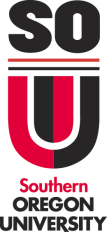 Introduction – Jody Today’s Plan and Overview – Jim Thank you’s – JimExciting Assessment Developments: Statewide and Nationally – KristinSenior Writing Reminder – JimSummary Discussion of Program Review Evaluations – JimProgram Assessment Exemplars – Introduced by KristinProgram Review Questions and Suggestions for Improvement – JimePortfolios – VickiWorking with University Studies – JimQuantitative Literacy Survey Slideshow – JimThanks to all